«Об обозначении Дня чистоты на территории  сельского поселения Бельский сельсовет  муниципального района  Гафурийский  район РБ»        Во исполнение Указа Главы республики Башкортостан от 17.01.2019 года №УГ-3412 «Об объявлении в республике Башкортостан 2020 года  Годом эстетики населенных пунктов» и  в целях выполнения мероприятий по благоустройству населенных пунктов сельского поселения Бельский сельсовет  муниципального района  Гафурийский  район РБПостановляю:      1. Определить  день недели – пятницу -Днем чистоты в  сельском поселении Бельский сельсовет  муниципального района  Гафурийский  район РБ      2. Рекомендовать:      2.1. Организациям, учреждениям  сельского  поселения Бельский сельсовет  муниципального района  Гафурийский  район РБ  еженедельно в пятницу проводить мероприятия по наведению порядка и чистоты в населенных пунктах, вокруг административных зданий, домов, приусадебных участков,   в т.ч.  на закрепленных участках и территориях.     2.2.  В целях выполнения Правил благоустройства, чистоты и порядка в населенных пунктах, по согласованию с муниципальными учреждениями, организациями и предприятиями закрепить территории, улицы в населенных пунктах (приложение № 1).     2.3. Настоящее решение обнародовать в здании Администрации сельского поселения Бельский сельсовет муниципального района Гафурийский район Республики Башкортостан путем размещения на информационном стенде по адресу: Республика Башкортостан, Гафурийский район, с.Инзелга, ул.Школьная, 24а и на официальном сайте сельского поселения Бельский сельсовет муниципального района Гафурийский район Республики Башкортостан  http://belskii14sp.ru.Глава сельского поселения                                                  Ю.З.Ахмеров                                                                                                                           Приложение № 1к Постановлению администрации                                                                 СП Бельский сельсовет                                                                          №8 от 03.02.2020 г.Закрепление территорий, дорог и улиц   за муниципальными  и ведомственными учреждениями, организациями и предприятиями.БАШ?ОРТОСТАН РЕСПУБЛИКА№Ы;АФУРИ РАЙОНЫ МУНИЦИПАЛЬ РАЙОНЫНЫ*БЕЛЬСКИЙ АУЫЛСОВЕТЫ АУЫЛ БИЛ"М"№Е           ХАКИМИ"ТЕБАШ?ОРТОСТАН РЕСПУБЛИКА№Ы;АФУРИ РАЙОНЫ МУНИЦИПАЛЬ РАЙОНЫНЫ*БЕЛЬСКИЙ АУЫЛСОВЕТЫ АУЫЛ БИЛ"М"№Е           ХАКИМИ"ТЕ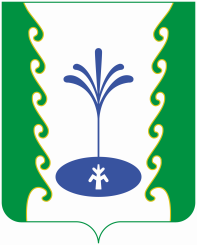 АДМИНИСТРАЦИЯСЕЛЬСКОГО ПОСЕЛЕНИЯБЕЛЬСКИЙ СЕЛЬСОВЕТМУНИЦИПАЛЬНОГО РАЙОНА ГАФУРИЙСКИЙ РАЙОНРЕСПУБЛИКИ БАШКОРТОСТАНАДМИНИСТРАЦИЯСЕЛЬСКОГО ПОСЕЛЕНИЯБЕЛЬСКИЙ СЕЛЬСОВЕТМУНИЦИПАЛЬНОГО РАЙОНА ГАФУРИЙСКИЙ РАЙОНРЕСПУБЛИКИ БАШКОРТОСТАН         ?АРАР     ПОСТАНОВЛЕНИЕ            3 февраль 2020 й.        №8                      3 февраля  2020 г.Наименование объектов по закреплению территорийОтветственные1.Территория зданий администрации СП, СДК с.Инзелга Глава СП Ахмеров Ю.З., главный худ.рук. СДК с.Инзелга Саитбатталова З.М.1.Территория МОБУ ООШ с. Инзелга, дошкольной группы «Гулькай»2.Участок дороги от д.Цапаловка до с.Инзелга.Директор МОБУ ООШ Сафаргалиев Р.Р.1.Территория ОПС с.ИнзелгаНачальник ОПС Яркеева Л.Б.1.Территория ФАП с.Инзелга и переулок Заведующий ФАП Салахова Р.В.1.Участок автотрассы Красноусольск-Толбазы от моста реки Белая до границы Табынского сельсовета,2.Территория сельского поселенияГлава СП Ахмеров Ю.З., главный худ.рук. СДК с.Инзелга Саитбатталова З.М.,  худ.рук СК д.Кутлугуза Зиганшина А.А., соц.работники.1.Территория МОБУ НШ-детский сад д.Кутлугуза, 2.Участок дороги от с.Инзелга до д.Кутлугуза Директор МОБУ ООШ Сафаргалиев Р.Р.1.Территория ФАП д.Кутлугуза и участок за ФАП.Заведующий ФАП Садыкова З.Н.1.Прилегающая территория магазина «Уралия»ИП Назирова Ф.Ф.1.Прилегающая территория магазина «Юлдаш»ИП Валиева Р.Ф.1.Прилегающая территория магазина «Березка»ИП Биккулов Р.Р.1.Прилегающая территория магазина «Родник»ИП Янбекова Э.У.1.Прилегающая территория мечети «Марьям»Абсаттаров Р.В.1.Прилегающая территория КФХ «Великолепный страус»Смирнов В.В.1.Прилегающая территория кафе «Великолепный страус»Моисеев Д.Ю.1.Прилегающая территория КФХ «Маннанов А.Б.»Маннанов А.Б.1.Прилегающая территория фермы с.ИнзелгаФайзуллин Р.Р.1.Прилегающая территория кафе «Алтын»Рахимова И.В.